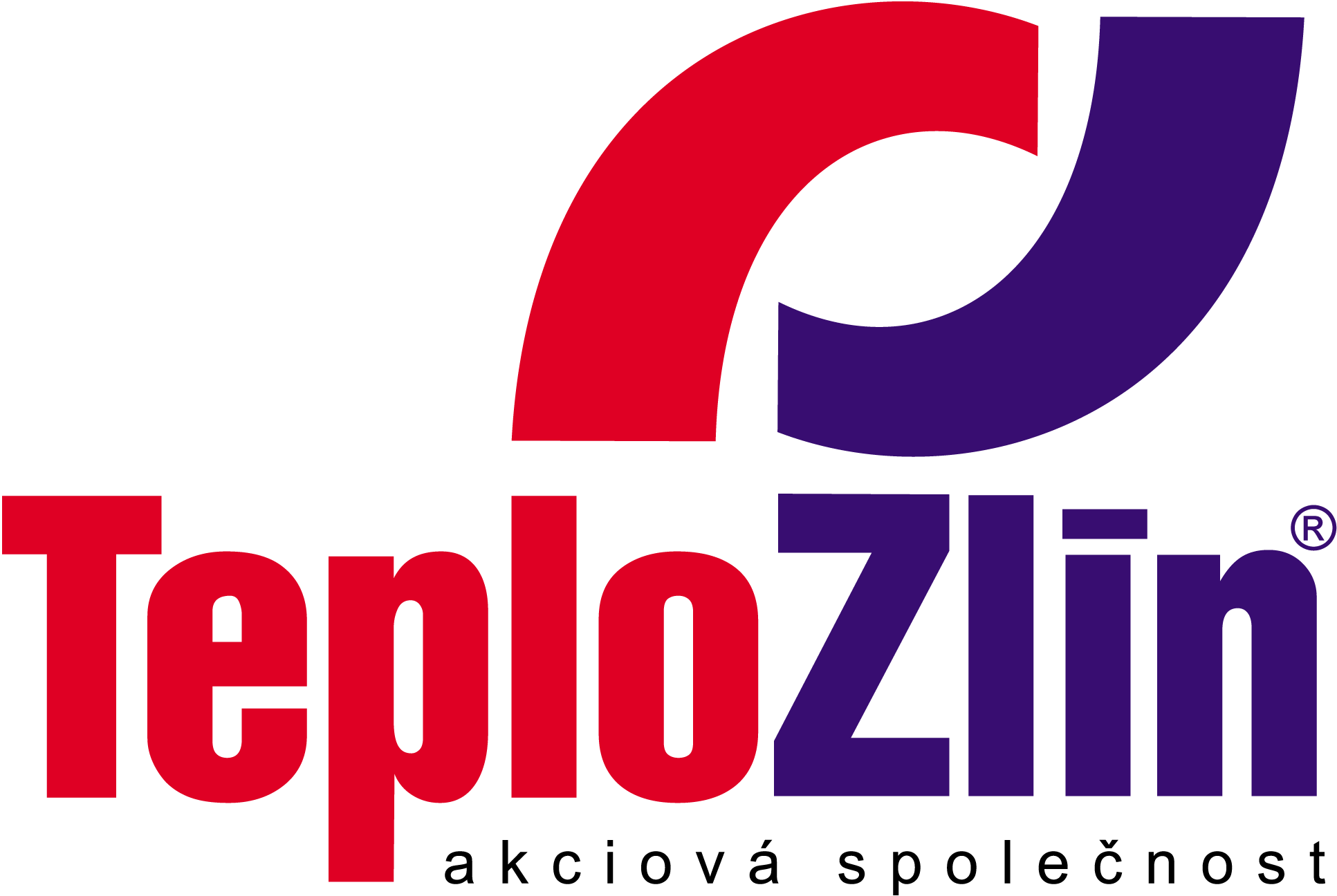 OBJEDNÁVKA DÍLA č. 79/17/T/248/INV	                                           Vyřizuje:	Pekárek Igor / 577 044 631Objednatel:	Teplo Zlín, a.s., sídlem Družstevní 4651, 760 05 Zlín • IČ: 253 21 226 • DIČ: CZ25321226 • Telefon: +420 577 044 611	zapsaná v obchodním rejstříku vedeném Krajským soudem v Brně sp. zn. B 2201	e-mail: info@teplozlin.cz • www.teplozlin.cz • Bankovní spojení: KB Zlín, č.ú. 19-8034740257/0100Objednáváme u Vás vypracování jednostupňové projektové dokumentace pro realizaci investiční akce „VS Obeciny – přechod na dvoutrubní systém“. Projektová dokumentace v 6-ti vyhotoveních vč. 1x rozpočtu a 5x výkaz výměr. Termín předání dokumentace k projednání a odsouhlasení v elektronické podobě 5. 9. 2017.Projektová dokumentace bude obsahovat:PD TK – projekt strojní části vč. monitoringu PI potrubí, projekt stavební části.  PD bude vypracována v návaznosti na realizaci  I. etapy rekonstrukce TK.  PD OPS – projekt strojní části vč. MaR, připojení OPS na el. energii a studenou vodu pro ohřev TUV vč. fakturačního měření. Je nutno posoudit, zda stávající přípojka SV vč. fakturačního vodoměru je dostatečná. Technická zpráva bude obsahovat tabulku nastavení provozních parametrů. Provedení nastavení stanice s touto tabulkou a označení armatur štítky s nastavením bude součástí rozpočtu každého zhotovitele. Cena bude uhrazena objednatelem zhotoviteli po dokončení na základě předávacího protokolu a to ve lhůtě do 14 dnů od převzetí díla.Předmět dodávky:	dodávka dle specifikaceNavrhovaná cena:	do 490 000,- Kč  Platební podmínky:	fakturace po dodání zboží, splatnost faktury 14 dnůDoba plnění:	do 15. 10. 2017 (dále viz text)Způsob předání:	předávací protokolDoprava:	dopravu hradí dodavatelSmlouva bude uzavřena okamžikem doručení potvrzení této objednávky. Potvrzení objednávky s výhradami, dodatky, nebo jinými změnami je odmítnutím nabídky a je novou nabídkou. K faktuře je dodavatel povinen přiložit kopii potvrzené objednávky, jinak mu bude faktura vrácena k doplnění. Faktury vystavené v elektronické podobě budou akceptovány pouze v případě jejich zaslání na adresu fakturace@teplozlin.cz.Objednatel patří mezi osoby povinné ke zveřejnění smluv dle ustanovení § 2 zákona č. 340/2015 Sb. Potvrzením objednávky vyslovuje dodavatel souhlas se zveřejněním všech údajů o uzavřené smlouvě, včetně osobních údajů v registru smluv a to za účelem jejich zveřejnění v registru smluv na dobu neurčitou. Uveřejnění uzavřené smlouvy v registru smluv provede objednatel v zákonné lhůtě po uzavření smlouvy.Ve Zlíně dne 26. 5. 2017	Za objednatele:	 ..........................................	Ing. Pavel Mačák	 ředitel společnosti______________________________________________________________________________________________POTVRZENÍ OBJEDNÁVKY:V plném rozsahu potvrzuji tuto objednávku č. 79/17/T/248/INV společnosti Teplo Zlín, a.s. a souhlasím s podmínkami uvedenými v objednávce včetně zveřejnění všech údajů (včetně údajů osobních) z této objednávky za účelem jejich zveřejnění v registru smluv. Datum: 26. 5. 2017Firma: THERMPROJEKT, s. r. o., Zlín 	                                                                                                                                        ..........................................Jméno, funkce: Ing. Jiří Malý 	podpis